 Alejandra Marilyn Soto 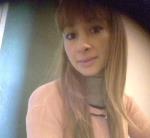 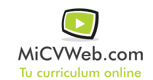 Experiencia ProfesionalExperiencia Profesional GT mayorista 5/2012-8/2013Atención al cliente (Atención al cliente) CajeroCorrientes (Corrientes)Cajera y vendedoraHabilidades y CapacidadesHabilidades y CapacidadesHabilidades y CapacidadesHabilidad 1Habilidad 2Habilidad 3Habilidad 4Habilidad 5Habilidad 6FormaciónFormaciónSecundario completo bachiller 12/2004BUP / COU (Bachillerato) / Secundaria . Otra no especifiada Escuela José Francisco soler. Corriente capitalFormación ComplementariaFormación ComplementariaIdiomasIdiomasInformáticaInformáticaInformación adicionalhttp://amsmdrctes2015.MiCVweb.comTengo muy buena predisposición atenta imperativa eficiente y aprendo rápido nuevas tecnicas 